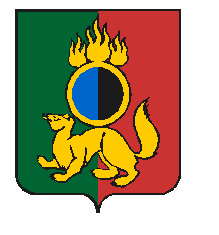 АДМИНИСТРАЦИЯ ГОРОДСКОГО ОКРУГА ПЕРВОУРАЛЬСКПОСТАНОВЛЕНИЕг. ПервоуральскОб отмене на территории городского округа Первоуральск режима чрезвычайной ситуации в лесахВ соответствии с Федеральными законами от 06 октября 2003 года № 131-ФЗ «Об общих принципах организации местного самоуправления в Российской Федерации», от 21 декабря 1994 года № 68-ФЗ «О защите населения и территорий от чрезвычайных ситуаций природного и техногенного характера», постановлением Правительства Российской Федерации от 17 мая 2011 года № 376 «О чрезвычайных ситуациях в лесах, возникших вследствие лесных пожаров», постановлением Правительства Свердловской области от 28 февраля 2005 года № 139-ПП «О Свердловской областной подсистеме единой государственной системы предупреждения и ликвидации чрезвычайных ситуаций», обращением директора Государственного казенного учреждения Свердловской области «Билимбаевское лесничество» от 08 сентября 2021 года, решением внепланового заседания комиссии по чрезвычайным ситуациям и обеспечению пожарной безопасности Администрации городского округа Первоуральск от 08 сентября 2021 года, в связи с устранением обстоятельств, послуживших основанием для введения режима чрезвычайной ситуации в лесах, со стабилизацией лесопожарной обстановки, Администрация городского округа Первоуральск ПОСТАНОВЛЯЕТ:1. Отменить режим чрезвычайной ситуации для органов управления и сил Первоуральского городского звена Свердловской областной подсистемы единой государственной системы предупреждения и ликвидации чрезвычайных ситуаций                    с 09 сентября 2021 года, введенный постановлением Администрации городского округа Первоуральск от 02 сентября 2021 года № 1697.2. Признать утратившими силу постановления Администрации городского округа Первоуральск от 27 августа 2021 года № 1656 «О введении режима функционирования «Повышенная готовность» на территории городского округа Первоуральск», от 02 сентября 2021 года № 1697 «О введении на территории городского округа Первоуральск режима чрезвычайной ситуации в лесах».            3. Настоящее постановление опубликовать в газете «Вечерний Первоуральск» и разместить на официальном сайте городского округа Первоуральск в сети «Интернет» по адресу: www.prvadm.ru.            4. Контроль за выполнением настоящего постановления возложить на заместителя Главы Администрации городского округа Первоуральск по взаимодействию с органами государственной власти и общественными организациями В.А. Таммана.Глава городского округа Первоуральск                                                                 И.В. Кабец09.09.2021№1745